СЛУЖБЕНИ ЛИСТ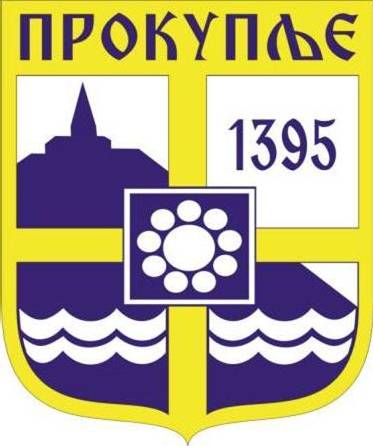 ГРАДА ПРОКУПЉА1 На основу члана 56. Закона о локалној самуправи („Службени гласник Републике Србије“, број 129/07, 83/14-др. закон и 101/16-др. Закон и 47/2018) , члана 49 став 2 и члана 97. Закона о запосленима у аутономним покрајинама и јединицама локалне самоуправе („Службени гласник Републике Србије“, број 21/2016, 113/2017, 95/2018 и 113/2017- др. закон) ,члана 63. став 1. тачка 14. Статута града Прокупља („Службени лист општине Прокупље број 15/2018),  по спроведеном јавном конкурсу за попуњавање положаја – заменика начелника Градске управе града Прокупља, Градско веће града Прокупља, на седници одржаној 03.03.2021.године, донело је:РЕШЕЊЕо постављењу заменика   начелника Градске управе града Прокупља I ПОСТАВЉА СЕ за заменика начелника Градске управе града Прокупља Угљеша Костић из  Прокупља, дипломирани правник, на период од пет годинаII Коефицијент за обрачун и исплату плате, утврдиће се посебним решењем по ступању на положајIII Решење ступа на снагу даном доношења, а права из радног односа постављени ће остварити почев од 04.03.2021.годинеIV Решење објавити у ''Службеном листу града Прокупља''.Решење доставити: постављеном, Служби за кадровска и административна питања, благајни и архиви града Прокупља.О Б Р А З Л О Ж Е Њ Е	Градско веће града Прокупља огласило је јавни конкурс за попуњавање положаја заменика начелника Градске управе града Прокупља бр.06-91/2020-02 од 20.11.2020.године који је објављен на интернет презентацији Града Прокупља и у публикацији „Послови“ бр.910 од 02.12.2020.године.	На јавни конкурс за попуњавање положаја – заменика начелника Градске управе града Прокупља пријавио се један кандидат: Угљеша Костић, дипломирани правник из Прокупља.	Увидом у напред наведену пријаву, Конкурсна комисија је утврдила да пријављени кандидат испуњава опште услове за рад прописане чланом 80.Закона о запосленима у аутономним покрајинама и јединицама локалне самоуправе, као и посебне услове за постављење на положај, прописане чланом 50. поменутог закона.	По спроведеном изборном поступку, Конкурсна комисија је на основу усмено обављеног разговора са кандидатом Угљешом Костићем, а који испуњава услове за рад на радном месту службеника на положају-заменика начелника Градске управе града Прокупља, проверила његову стручну оспособљеност, знања и вештине за обављање послова и исте оценила просечном оценом 3,00, те је Листу за избор са записником о предузетим радњама у току изборног поступка на коју је уврстила Угљешу Костића као јединог кандидата који испуњава услове за рад на радном месту службеника на положају – заменика начелника Градске управе града Прокупља, доставила Градском већу града Прокупља на одлучивање, сходно чл.97 Закона о запосленима у аутономним покрајинама и јединицама локалне самоуправе.	На основу изнетог, Градско веће града Прокупља донело је решење као у диспозитиву.	ПРАВНА ПОУКА: Против овог решења жалба није допуштена, али се може покренути спор пред Управним судом – Одељење у НишуБрој:06-17/2021-02Датум: 03.03.2021. годинеГРАДСКО ВЕЋЕ ГРАДА ПРОКУПЉА								          ПРЕДСЕДНИК              ГРАДСКОГ ВЕЋА ГРАДА ПРОКУПЉА		     Милан Аранђеловић с.р.С а д р ж а ј1.Решење о постављењу заменика начелника Градске управе града Прокупља....................1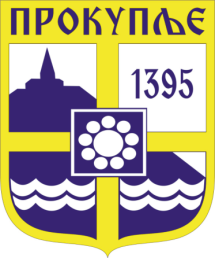  Издавач: Скупштина Грaда  Прокупља Лист уредио: Ивана Миладиновић Главни и одговорни уредник: Секретар Скупштине Града Прокупља  Александра ВукићевићГОДИНА XIIIБрој 6Прокупље04. Март2021.Лист излази према потребиГодишња претплата: 1.000 дин.Цена овог броја износи: 40 дин.Рок за рекламацију: 10 дана